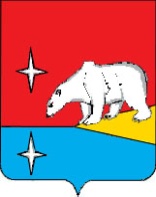 АДМИНИСТРАЦИЯГОРОДСКОГО ОКРУГА ЭГВЕКИНОТП О С Т А Н О В Л Е Н И ЕО внесении изменений в Муниципальную программу «Содержание, развитие и ремонт инфраструктуры городского округа Эгвекинот», утвержденную Постановлением Администрации городского округа Эгвекинот от          29 декабря 2021 г. № 661-паВ целях уточнения отдельных положений муниципального нормативного правового акта городского округа Эгвекинот, Администрация городского округа ЭгвекинотП О С Т А Н О В Л Я Е Т:Внести в постановление Администрации городского округа Эгвекинот от                 29 декабря 2021 г. № 661-па «Об утверждении муниципальной программы «Содержание, развитие и ремонт инфраструктуры городского округа Эгвекинот» следующие изменения:1.1. В паспорте Муниципальной программы «Содержание, развитие и ремонт инфраструктуры городского округа Эгвекинот» в пункте «Участники Муниципальной программы» слово «Отсутствуют.» заменить на «Бюджетные и автономные учреждения городского округа Эгвекинот.»1.2. Приложение 1 «Ресурсное обеспечение и перечень мероприятий Муниципальной программы «Содержание, развитие и ремонт инфраструктуры городского округа Эгвекинот» изложить в редакции согласно приложению к настоящему постановлению.Настоящее постановление подлежит обнародованию в местах, определенных Уставом городского округа Эгвекинот, размещению на официальном сайте Администрации городского округа Эгвекинот в информационно-телекоммуникационной сети «Интернет» и вступает в силу со дня его обнародования.Контроль за исполнением настоящего постановления возложить на Управление промышленности и жилищно-коммунального хозяйства Администрации городского округа Эгвекинот (Горностаев В.В.).Глава Администрации                                                                                          Р.В. Коркишко                                                                                                                                                                                            Приложение       к постановлению Администрации        городского округа Эгвекинот               от 12 апреля 2022 г. № 210-па».от 12 апреля 2022 г.    № 210 - па           п. Эгвекинот«Приложение 1«Приложение 1«Приложение 1«Приложение 1«Приложение 1«Приложение 1«Приложение 1«Приложение 1«Приложение 1«Приложение 1«Приложение 1«Приложение 1к Муниципальной программек Муниципальной программек Муниципальной программек Муниципальной программек Муниципальной программек Муниципальной программек Муниципальной программек Муниципальной программек Муниципальной программек Муниципальной программек Муниципальной программек Муниципальной программе«Содержание, развитие и ремонт инфраструктуры«Содержание, развитие и ремонт инфраструктуры«Содержание, развитие и ремонт инфраструктуры«Содержание, развитие и ремонт инфраструктуры«Содержание, развитие и ремонт инфраструктуры«Содержание, развитие и ремонт инфраструктуры«Содержание, развитие и ремонт инфраструктуры«Содержание, развитие и ремонт инфраструктуры«Содержание, развитие и ремонт инфраструктуры«Содержание, развитие и ремонт инфраструктуры«Содержание, развитие и ремонт инфраструктуры«Содержание, развитие и ремонт инфраструктурыгородского округа Эгвекинот»городского округа Эгвекинот»городского округа Эгвекинот»городского округа Эгвекинот»городского округа Эгвекинот»городского округа Эгвекинот»городского округа Эгвекинот»городского округа Эгвекинот»городского округа Эгвекинот»городского округа Эгвекинот»городского округа Эгвекинот»городского округа Эгвекинот»РЕСУРСНОЕ ОБЕСПЕЧЕНИЕ И ПЕРЕЧЕНЬРЕСУРСНОЕ ОБЕСПЕЧЕНИЕ И ПЕРЕЧЕНЬРЕСУРСНОЕ ОБЕСПЕЧЕНИЕ И ПЕРЕЧЕНЬРЕСУРСНОЕ ОБЕСПЕЧЕНИЕ И ПЕРЕЧЕНЬРЕСУРСНОЕ ОБЕСПЕЧЕНИЕ И ПЕРЕЧЕНЬРЕСУРСНОЕ ОБЕСПЕЧЕНИЕ И ПЕРЕЧЕНЬРЕСУРСНОЕ ОБЕСПЕЧЕНИЕ И ПЕРЕЧЕНЬРЕСУРСНОЕ ОБЕСПЕЧЕНИЕ И ПЕРЕЧЕНЬРЕСУРСНОЕ ОБЕСПЕЧЕНИЕ И ПЕРЕЧЕНЬРЕСУРСНОЕ ОБЕСПЕЧЕНИЕ И ПЕРЕЧЕНЬРЕСУРСНОЕ ОБЕСПЕЧЕНИЕ И ПЕРЕЧЕНЬРЕСУРСНОЕ ОБЕСПЕЧЕНИЕ И ПЕРЕЧЕНЬМЕРОПРИЯТИЙ МУНИЦИПАЛЬНОЙ ПРОГРАММЫМЕРОПРИЯТИЙ МУНИЦИПАЛЬНОЙ ПРОГРАММЫМЕРОПРИЯТИЙ МУНИЦИПАЛЬНОЙ ПРОГРАММЫМЕРОПРИЯТИЙ МУНИЦИПАЛЬНОЙ ПРОГРАММЫМЕРОПРИЯТИЙ МУНИЦИПАЛЬНОЙ ПРОГРАММЫМЕРОПРИЯТИЙ МУНИЦИПАЛЬНОЙ ПРОГРАММЫМЕРОПРИЯТИЙ МУНИЦИПАЛЬНОЙ ПРОГРАММЫМЕРОПРИЯТИЙ МУНИЦИПАЛЬНОЙ ПРОГРАММЫМЕРОПРИЯТИЙ МУНИЦИПАЛЬНОЙ ПРОГРАММЫМЕРОПРИЯТИЙ МУНИЦИПАЛЬНОЙ ПРОГРАММЫМЕРОПРИЯТИЙ МУНИЦИПАЛЬНОЙ ПРОГРАММЫМЕРОПРИЯТИЙ МУНИЦИПАЛЬНОЙ ПРОГРАММЫ«Содержание, развитие и ремонт инфраструктуры городского округа Эгвекинот»«Содержание, развитие и ремонт инфраструктуры городского округа Эгвекинот»«Содержание, развитие и ремонт инфраструктуры городского округа Эгвекинот»«Содержание, развитие и ремонт инфраструктуры городского округа Эгвекинот»«Содержание, развитие и ремонт инфраструктуры городского округа Эгвекинот»«Содержание, развитие и ремонт инфраструктуры городского округа Эгвекинот»«Содержание, развитие и ремонт инфраструктуры городского округа Эгвекинот»«Содержание, развитие и ремонт инфраструктуры городского округа Эгвекинот»«Содержание, развитие и ремонт инфраструктуры городского округа Эгвекинот»«Содержание, развитие и ремонт инфраструктуры городского округа Эгвекинот»«Содержание, развитие и ремонт инфраструктуры городского округа Эгвекинот»«Содержание, развитие и ремонт инфраструктуры городского округа Эгвекинот»(наименование муниципальной программы)(наименование муниципальной программы)(наименование муниципальной программы)(наименование муниципальной программы)(наименование муниципальной программы)(наименование муниципальной программы)(наименование муниципальной программы)(наименование муниципальной программы)(наименование муниципальной программы)(наименование муниципальной программы)(наименование муниципальной программы)(наименование муниципальной программы)№ п/пНаименование направления, раздела, мероприятияПериод реализации мероприятийОбъем финансовых ресурсов, тыс. рублейОбъем финансовых ресурсов, тыс. рублейОбъем финансовых ресурсов, тыс. рублейОбъем финансовых ресурсов, тыс. рублейОбъем финансовых ресурсов, тыс. рублейОбъем финансовых ресурсов, тыс. рублейОбъем финансовых ресурсов, тыс. рублейСоисполнители, участники№ п/пНаименование направления, раздела, мероприятияПериод реализации мероприятийвсегов том числе средства:в том числе средства:в том числе средства:в том числе средства:в том числе средства:№ п/пНаименование направления, раздела, мероприятияПериод реализации мероприятийвсегофедерального бюджетаокружного бюджетаместного бюджетапрочих внебюджетных источников123456789991Мероприятия по капитальному ремонту жилищного фонда2022-202755 345,20,00,055 345,20,0Управление промышленности и жилищно-коммунального хозяйства Администрации городского округа ЭгвекинотУправление промышленности и жилищно-коммунального хозяйства Администрации городского округа ЭгвекинотУправление промышленности и жилищно-коммунального хозяйства Администрации городского округа Эгвекинот1Мероприятия по капитальному ремонту жилищного фонда202255 345,20,00,055 345,20,0Управление промышленности и жилищно-коммунального хозяйства Администрации городского округа ЭгвекинотУправление промышленности и жилищно-коммунального хозяйства Администрации городского округа ЭгвекинотУправление промышленности и жилищно-коммунального хозяйства Администрации городского округа Эгвекинот1Мероприятия по капитальному ремонту жилищного фонда20230,00,00,00,00,0Управление промышленности и жилищно-коммунального хозяйства Администрации городского округа ЭгвекинотУправление промышленности и жилищно-коммунального хозяйства Администрации городского округа ЭгвекинотУправление промышленности и жилищно-коммунального хозяйства Администрации городского округа Эгвекинот1Мероприятия по капитальному ремонту жилищного фонда20240,00,00,00,00,0Управление промышленности и жилищно-коммунального хозяйства Администрации городского округа ЭгвекинотУправление промышленности и жилищно-коммунального хозяйства Администрации городского округа ЭгвекинотУправление промышленности и жилищно-коммунального хозяйства Администрации городского округа Эгвекинот1Мероприятия по капитальному ремонту жилищного фонда20250,00,00,00,00,0Управление промышленности и жилищно-коммунального хозяйства Администрации городского округа ЭгвекинотУправление промышленности и жилищно-коммунального хозяйства Администрации городского округа ЭгвекинотУправление промышленности и жилищно-коммунального хозяйства Администрации городского округа Эгвекинот1Мероприятия по капитальному ремонту жилищного фонда20260,00,00,00,00,0Управление промышленности и жилищно-коммунального хозяйства Администрации городского округа ЭгвекинотУправление промышленности и жилищно-коммунального хозяйства Администрации городского округа ЭгвекинотУправление промышленности и жилищно-коммунального хозяйства Администрации городского округа Эгвекинот1Мероприятия по капитальному ремонту жилищного фонда20270,00,00,00,00,0Управление промышленности и жилищно-коммунального хозяйства Администрации городского округа ЭгвекинотУправление промышленности и жилищно-коммунального хозяйства Администрации городского округа ЭгвекинотУправление промышленности и жилищно-коммунального хозяйства Администрации городского округа Эгвекинот2Мероприятия по содержанию дорог2022-202722 221,30,00,022 221,30,0Управление промышленности и жилищно-коммунального хозяйства Администрации городского округа ЭгвекинотУправление промышленности и жилищно-коммунального хозяйства Администрации городского округа ЭгвекинотУправление промышленности и жилищно-коммунального хозяйства Администрации городского округа Эгвекинот2Мероприятия по содержанию дорог202222 221,30,00,022 221,30,0Управление промышленности и жилищно-коммунального хозяйства Администрации городского округа ЭгвекинотУправление промышленности и жилищно-коммунального хозяйства Администрации городского округа ЭгвекинотУправление промышленности и жилищно-коммунального хозяйства Администрации городского округа Эгвекинот2Мероприятия по содержанию дорог20230,00,00,00,00,0Управление промышленности и жилищно-коммунального хозяйства Администрации городского округа ЭгвекинотУправление промышленности и жилищно-коммунального хозяйства Администрации городского округа ЭгвекинотУправление промышленности и жилищно-коммунального хозяйства Администрации городского округа Эгвекинот2Мероприятия по содержанию дорог20240,00,00,00,00,0Управление промышленности и жилищно-коммунального хозяйства Администрации городского округа ЭгвекинотУправление промышленности и жилищно-коммунального хозяйства Администрации городского округа ЭгвекинотУправление промышленности и жилищно-коммунального хозяйства Администрации городского округа Эгвекинот2Мероприятия по содержанию дорог20250,00,00,00,00,0Управление промышленности и жилищно-коммунального хозяйства Администрации городского округа ЭгвекинотУправление промышленности и жилищно-коммунального хозяйства Администрации городского округа ЭгвекинотУправление промышленности и жилищно-коммунального хозяйства Администрации городского округа Эгвекинот2Мероприятия по содержанию дорог20260,00,00,00,00,0Управление промышленности и жилищно-коммунального хозяйства Администрации городского округа ЭгвекинотУправление промышленности и жилищно-коммунального хозяйства Администрации городского округа ЭгвекинотУправление промышленности и жилищно-коммунального хозяйства Администрации городского округа Эгвекинот2Мероприятия по содержанию дорог20270,00,00,00,00,0Управление промышленности и жилищно-коммунального хозяйства Администрации городского округа ЭгвекинотУправление промышленности и жилищно-коммунального хозяйства Администрации городского округа ЭгвекинотУправление промышленности и жилищно-коммунального хозяйства Администрации городского округа Эгвекинот3Мероприятия по освещению улиц2022-20275 143,90,00,05 143,90,0Управление промышленности и жилищно-коммунального хозяйства Администрации городского округа ЭгвекинотУправление промышленности и жилищно-коммунального хозяйства Администрации городского округа ЭгвекинотУправление промышленности и жилищно-коммунального хозяйства Администрации городского округа Эгвекинот3Мероприятия по освещению улиц20225 143,90,00,05 143,90,0Управление промышленности и жилищно-коммунального хозяйства Администрации городского округа ЭгвекинотУправление промышленности и жилищно-коммунального хозяйства Администрации городского округа ЭгвекинотУправление промышленности и жилищно-коммунального хозяйства Администрации городского округа Эгвекинот3Мероприятия по освещению улиц20230,00,00,00,00,0Управление промышленности и жилищно-коммунального хозяйства Администрации городского округа ЭгвекинотУправление промышленности и жилищно-коммунального хозяйства Администрации городского округа ЭгвекинотУправление промышленности и жилищно-коммунального хозяйства Администрации городского округа Эгвекинот3Мероприятия по освещению улиц20240,00,00,00,00,0Управление промышленности и жилищно-коммунального хозяйства Администрации городского округа ЭгвекинотУправление промышленности и жилищно-коммунального хозяйства Администрации городского округа ЭгвекинотУправление промышленности и жилищно-коммунального хозяйства Администрации городского округа Эгвекинот3Мероприятия по освещению улиц20250,00,00,00,00,0Управление промышленности и жилищно-коммунального хозяйства Администрации городского округа ЭгвекинотУправление промышленности и жилищно-коммунального хозяйства Администрации городского округа ЭгвекинотУправление промышленности и жилищно-коммунального хозяйства Администрации городского округа Эгвекинот3Мероприятия по освещению улиц20260,00,00,00,00,0Управление промышленности и жилищно-коммунального хозяйства Администрации городского округа ЭгвекинотУправление промышленности и жилищно-коммунального хозяйства Администрации городского округа ЭгвекинотУправление промышленности и жилищно-коммунального хозяйства Администрации городского округа Эгвекинот3Мероприятия по освещению улиц20270,00,00,00,00,0Управление промышленности и жилищно-коммунального хозяйства Администрации городского округа ЭгвекинотУправление промышленности и жилищно-коммунального хозяйства Администрации городского округа ЭгвекинотУправление промышленности и жилищно-коммунального хозяйства Администрации городского округа Эгвекинот4Мероприятия по озеленению улиц2022-2027371,30,00,0371,30,0Управление промышленности и жилищно-коммунального хозяйства Администрации городского округа ЭгвекинотУправление промышленности и жилищно-коммунального хозяйства Администрации городского округа ЭгвекинотУправление промышленности и жилищно-коммунального хозяйства Администрации городского округа Эгвекинот4Мероприятия по озеленению улиц2022371,30,00,0371,30,0Управление промышленности и жилищно-коммунального хозяйства Администрации городского округа ЭгвекинотУправление промышленности и жилищно-коммунального хозяйства Администрации городского округа ЭгвекинотУправление промышленности и жилищно-коммунального хозяйства Администрации городского округа Эгвекинот4Мероприятия по озеленению улиц20230,00,00,00,00,0Управление промышленности и жилищно-коммунального хозяйства Администрации городского округа ЭгвекинотУправление промышленности и жилищно-коммунального хозяйства Администрации городского округа ЭгвекинотУправление промышленности и жилищно-коммунального хозяйства Администрации городского округа Эгвекинот4Мероприятия по озеленению улиц20240,00,00,00,00,0Управление промышленности и жилищно-коммунального хозяйства Администрации городского округа ЭгвекинотУправление промышленности и жилищно-коммунального хозяйства Администрации городского округа ЭгвекинотУправление промышленности и жилищно-коммунального хозяйства Администрации городского округа Эгвекинот4Мероприятия по озеленению улиц20250,00,00,00,00,0Управление промышленности и жилищно-коммунального хозяйства Администрации городского округа ЭгвекинотУправление промышленности и жилищно-коммунального хозяйства Администрации городского округа ЭгвекинотУправление промышленности и жилищно-коммунального хозяйства Администрации городского округа Эгвекинот4Мероприятия по озеленению улиц20260,00,00,00,00,0Управление промышленности и жилищно-коммунального хозяйства Администрации городского округа ЭгвекинотУправление промышленности и жилищно-коммунального хозяйства Администрации городского округа ЭгвекинотУправление промышленности и жилищно-коммунального хозяйства Администрации городского округа Эгвекинот4Мероприятия по озеленению улиц20270,00,00,00,00,0Управление промышленности и жилищно-коммунального хозяйства Администрации городского округа ЭгвекинотУправление промышленности и жилищно-коммунального хозяйства Администрации городского округа ЭгвекинотУправление промышленности и жилищно-коммунального хозяйства Администрации городского округа Эгвекинот5Мероприятия по содержанию кладбищ2022-20273 815,60,00,03 815,60,0Управление промышленности и жилищно-коммунального хозяйства Администрации городского округа ЭгвекинотУправление промышленности и жилищно-коммунального хозяйства Администрации городского округа ЭгвекинотУправление промышленности и жилищно-коммунального хозяйства Администрации городского округа Эгвекинот5Мероприятия по содержанию кладбищ20223 815,60,00,03 815,60,0Управление промышленности и жилищно-коммунального хозяйства Администрации городского округа ЭгвекинотУправление промышленности и жилищно-коммунального хозяйства Администрации городского округа ЭгвекинотУправление промышленности и жилищно-коммунального хозяйства Администрации городского округа Эгвекинот5Мероприятия по содержанию кладбищ20230,00,00,00,00,0Управление промышленности и жилищно-коммунального хозяйства Администрации городского округа ЭгвекинотУправление промышленности и жилищно-коммунального хозяйства Администрации городского округа ЭгвекинотУправление промышленности и жилищно-коммунального хозяйства Администрации городского округа Эгвекинот5Мероприятия по содержанию кладбищ20240,00,00,00,00,0Управление промышленности и жилищно-коммунального хозяйства Администрации городского округа ЭгвекинотУправление промышленности и жилищно-коммунального хозяйства Администрации городского округа ЭгвекинотУправление промышленности и жилищно-коммунального хозяйства Администрации городского округа Эгвекинот5Мероприятия по содержанию кладбищ20250,00,00,00,00,0Управление промышленности и жилищно-коммунального хозяйства Администрации городского округа ЭгвекинотУправление промышленности и жилищно-коммунального хозяйства Администрации городского округа ЭгвекинотУправление промышленности и жилищно-коммунального хозяйства Администрации городского округа Эгвекинот5Мероприятия по содержанию кладбищ20260,00,00,00,00,0Управление промышленности и жилищно-коммунального хозяйства Администрации городского округа ЭгвекинотУправление промышленности и жилищно-коммунального хозяйства Администрации городского округа ЭгвекинотУправление промышленности и жилищно-коммунального хозяйства Администрации городского округа Эгвекинот5Мероприятия по содержанию кладбищ20270,00,00,00,00,0Управление промышленности и жилищно-коммунального хозяйства Администрации городского округа ЭгвекинотУправление промышленности и жилищно-коммунального хозяйства Администрации городского округа ЭгвекинотУправление промышленности и жилищно-коммунального хозяйства Администрации городского округа Эгвекинот6Мероприятия по прочему благоустройству2022-202722 811,40,00,022 811,40,0Управление промышленности и жилищно-коммунального хозяйства Администрации городского округа ЭгвекинотУправление промышленности и жилищно-коммунального хозяйства Администрации городского округа ЭгвекинотУправление промышленности и жилищно-коммунального хозяйства Администрации городского округа Эгвекинот6Мероприятия по прочему благоустройству202222 811,40,00,022 811,40,0Управление промышленности и жилищно-коммунального хозяйства Администрации городского округа ЭгвекинотУправление промышленности и жилищно-коммунального хозяйства Администрации городского округа ЭгвекинотУправление промышленности и жилищно-коммунального хозяйства Администрации городского округа Эгвекинот6Мероприятия по прочему благоустройству20230,00,00,00,00,0Управление промышленности и жилищно-коммунального хозяйства Администрации городского округа ЭгвекинотУправление промышленности и жилищно-коммунального хозяйства Администрации городского округа ЭгвекинотУправление промышленности и жилищно-коммунального хозяйства Администрации городского округа Эгвекинот6Мероприятия по прочему благоустройству20240,00,00,00,00,0Управление промышленности и жилищно-коммунального хозяйства Администрации городского округа ЭгвекинотУправление промышленности и жилищно-коммунального хозяйства Администрации городского округа ЭгвекинотУправление промышленности и жилищно-коммунального хозяйства Администрации городского округа Эгвекинот6Мероприятия по прочему благоустройству20250,00,00,00,00,0Управление промышленности и жилищно-коммунального хозяйства Администрации городского округа ЭгвекинотУправление промышленности и жилищно-коммунального хозяйства Администрации городского округа ЭгвекинотУправление промышленности и жилищно-коммунального хозяйства Администрации городского округа Эгвекинот6Мероприятия по прочему благоустройству20260,00,00,00,00,0Управление промышленности и жилищно-коммунального хозяйства Администрации городского округа ЭгвекинотУправление промышленности и жилищно-коммунального хозяйства Администрации городского округа ЭгвекинотУправление промышленности и жилищно-коммунального хозяйства Администрации городского округа Эгвекинот6Мероприятия по прочему благоустройству20270,00,00,00,00,0Управление промышленности и жилищно-коммунального хозяйства Администрации городского округа ЭгвекинотУправление промышленности и жилищно-коммунального хозяйства Администрации городского округа ЭгвекинотУправление промышленности и жилищно-коммунального хозяйства Администрации городского округа Эгвекинот7Ремонт, модернизация и реконструкция инженерно-технических сетей2022-202746 278,20,00,046 278,20,0Управление промышленности и жилищно-коммунального хозяйства Администрации городского округа ЭгвекинотУправление промышленности и жилищно-коммунального хозяйства Администрации городского округа ЭгвекинотУправление промышленности и жилищно-коммунального хозяйства Администрации городского округа Эгвекинот7Ремонт, модернизация и реконструкция инженерно-технических сетей202246 278,20,00,046 278,20,0Управление промышленности и жилищно-коммунального хозяйства Администрации городского округа ЭгвекинотУправление промышленности и жилищно-коммунального хозяйства Администрации городского округа ЭгвекинотУправление промышленности и жилищно-коммунального хозяйства Администрации городского округа Эгвекинот7Ремонт, модернизация и реконструкция инженерно-технических сетей20230,00,00,00,00,0Управление промышленности и жилищно-коммунального хозяйства Администрации городского округа ЭгвекинотУправление промышленности и жилищно-коммунального хозяйства Администрации городского округа ЭгвекинотУправление промышленности и жилищно-коммунального хозяйства Администрации городского округа Эгвекинот7Ремонт, модернизация и реконструкция инженерно-технических сетей20240,00,00,00,00,0Управление промышленности и жилищно-коммунального хозяйства Администрации городского округа ЭгвекинотУправление промышленности и жилищно-коммунального хозяйства Администрации городского округа ЭгвекинотУправление промышленности и жилищно-коммунального хозяйства Администрации городского округа Эгвекинот7Ремонт, модернизация и реконструкция инженерно-технических сетей20250,00,00,00,00,0Управление промышленности и жилищно-коммунального хозяйства Администрации городского округа ЭгвекинотУправление промышленности и жилищно-коммунального хозяйства Администрации городского округа ЭгвекинотУправление промышленности и жилищно-коммунального хозяйства Администрации городского округа Эгвекинот7Ремонт, модернизация и реконструкция инженерно-технических сетей20260,00,00,00,00,0Управление промышленности и жилищно-коммунального хозяйства Администрации городского округа ЭгвекинотУправление промышленности и жилищно-коммунального хозяйства Администрации городского округа ЭгвекинотУправление промышленности и жилищно-коммунального хозяйства Администрации городского округа Эгвекинот7Ремонт, модернизация и реконструкция инженерно-технических сетей20270,00,00,00,00,0Управление промышленности и жилищно-коммунального хозяйства Администрации городского округа ЭгвекинотУправление промышленности и жилищно-коммунального хозяйства Администрации городского округа ЭгвекинотУправление промышленности и жилищно-коммунального хозяйства Администрации городского округа Эгвекинот8Взносы на капитальный ремонт общего имущества многоквартирных домов2022-20278 946,50,00,08 946,50,0Управление промышленности и жилищно-коммунального хозяйства Администрации городского округа ЭгвекинотУправление промышленности и жилищно-коммунального хозяйства Администрации городского округа ЭгвекинотУправление промышленности и жилищно-коммунального хозяйства Администрации городского округа Эгвекинот8Взносы на капитальный ремонт общего имущества многоквартирных домов20228 946,50,00,08 946,50,0Управление промышленности и жилищно-коммунального хозяйства Администрации городского округа ЭгвекинотУправление промышленности и жилищно-коммунального хозяйства Администрации городского округа ЭгвекинотУправление промышленности и жилищно-коммунального хозяйства Администрации городского округа Эгвекинот8Взносы на капитальный ремонт общего имущества многоквартирных домов20230,00,00,00,00,0Управление промышленности и жилищно-коммунального хозяйства Администрации городского округа ЭгвекинотУправление промышленности и жилищно-коммунального хозяйства Администрации городского округа ЭгвекинотУправление промышленности и жилищно-коммунального хозяйства Администрации городского округа Эгвекинот8Взносы на капитальный ремонт общего имущества многоквартирных домов20240,00,00,00,00,0Управление промышленности и жилищно-коммунального хозяйства Администрации городского округа ЭгвекинотУправление промышленности и жилищно-коммунального хозяйства Администрации городского округа ЭгвекинотУправление промышленности и жилищно-коммунального хозяйства Администрации городского округа Эгвекинот8Взносы на капитальный ремонт общего имущества многоквартирных домов20250,00,00,00,00,0Управление промышленности и жилищно-коммунального хозяйства Администрации городского округа ЭгвекинотУправление промышленности и жилищно-коммунального хозяйства Администрации городского округа ЭгвекинотУправление промышленности и жилищно-коммунального хозяйства Администрации городского округа Эгвекинот8Взносы на капитальный ремонт общего имущества многоквартирных домов20260,00,00,00,00,0Управление промышленности и жилищно-коммунального хозяйства Администрации городского округа ЭгвекинотУправление промышленности и жилищно-коммунального хозяйства Администрации городского округа ЭгвекинотУправление промышленности и жилищно-коммунального хозяйства Администрации городского округа Эгвекинот8Взносы на капитальный ремонт общего имущества многоквартирных домов20270,00,00,00,00,0Управление промышленности и жилищно-коммунального хозяйства Администрации городского округа ЭгвекинотУправление промышленности и жилищно-коммунального хозяйства Администрации городского округа ЭгвекинотУправление промышленности и жилищно-коммунального хозяйства Администрации городского округа Эгвекинот9Развитие жилищного строительства (Национальный проект "Жилье и городская среда" - Федеральный проект "Жилье")2022-202795 140,30,095 045,295,10,0Управление промышленности и жилищно-коммунального хозяйства Администрации городского округа ЭгвекинотУправление промышленности и жилищно-коммунального хозяйства Администрации городского округа ЭгвекинотУправление промышленности и жилищно-коммунального хозяйства Администрации городского округа Эгвекинот9Развитие жилищного строительства (Национальный проект "Жилье и городская среда" - Федеральный проект "Жилье")202295 140,30,095 045,295,10,0Управление промышленности и жилищно-коммунального хозяйства Администрации городского округа ЭгвекинотУправление промышленности и жилищно-коммунального хозяйства Администрации городского округа ЭгвекинотУправление промышленности и жилищно-коммунального хозяйства Администрации городского округа Эгвекинот9Развитие жилищного строительства (Национальный проект "Жилье и городская среда" - Федеральный проект "Жилье")20230,00,00,00,00,0Управление промышленности и жилищно-коммунального хозяйства Администрации городского округа ЭгвекинотУправление промышленности и жилищно-коммунального хозяйства Администрации городского округа ЭгвекинотУправление промышленности и жилищно-коммунального хозяйства Администрации городского округа Эгвекинот9Развитие жилищного строительства (Национальный проект "Жилье и городская среда" - Федеральный проект "Жилье")20240,00,00,00,00,0Управление промышленности и жилищно-коммунального хозяйства Администрации городского округа ЭгвекинотУправление промышленности и жилищно-коммунального хозяйства Администрации городского округа ЭгвекинотУправление промышленности и жилищно-коммунального хозяйства Администрации городского округа Эгвекинот9Развитие жилищного строительства (Национальный проект "Жилье и городская среда" - Федеральный проект "Жилье")20250,00,00,00,00,0Управление промышленности и жилищно-коммунального хозяйства Администрации городского округа ЭгвекинотУправление промышленности и жилищно-коммунального хозяйства Администрации городского округа ЭгвекинотУправление промышленности и жилищно-коммунального хозяйства Администрации городского округа Эгвекинот9Развитие жилищного строительства (Национальный проект "Жилье и городская среда" - Федеральный проект "Жилье")20260,00,00,00,00,0Управление промышленности и жилищно-коммунального хозяйства Администрации городского округа ЭгвекинотУправление промышленности и жилищно-коммунального хозяйства Администрации городского округа ЭгвекинотУправление промышленности и жилищно-коммунального хозяйства Администрации городского округа Эгвекинот9Развитие жилищного строительства (Национальный проект "Жилье и городская среда" - Федеральный проект "Жилье")20270,00,00,00,00,0Управление промышленности и жилищно-коммунального хозяйства Администрации городского округа ЭгвекинотУправление промышленности и жилищно-коммунального хозяйства Администрации городского округа ЭгвекинотУправление промышленности и жилищно-коммунального хозяйства Администрации городского округа Эгвекинот10Реализация проектов инициативного бюджетирования в городском округе Эгвекинот2022-202713 140,00,09 990,03 150,00,0Управление промышленности и жилищно-коммунального хозяйства Администрации городского округа Эгвекинот, бюджетные и автономные учреждения ГО ЭгвекинотУправление промышленности и жилищно-коммунального хозяйства Администрации городского округа Эгвекинот, бюджетные и автономные учреждения ГО ЭгвекинотУправление промышленности и жилищно-коммунального хозяйства Администрации городского округа Эгвекинот, бюджетные и автономные учреждения ГО Эгвекинот10Реализация проектов инициативного бюджетирования в городском округе Эгвекинот202213 140,00,09 990,03 150,00,0Управление промышленности и жилищно-коммунального хозяйства Администрации городского округа Эгвекинот, бюджетные и автономные учреждения ГО ЭгвекинотУправление промышленности и жилищно-коммунального хозяйства Администрации городского округа Эгвекинот, бюджетные и автономные учреждения ГО ЭгвекинотУправление промышленности и жилищно-коммунального хозяйства Администрации городского округа Эгвекинот, бюджетные и автономные учреждения ГО Эгвекинот10Реализация проектов инициативного бюджетирования в городском округе Эгвекинот20230,00,00,00,00,0Управление промышленности и жилищно-коммунального хозяйства Администрации городского округа Эгвекинот, бюджетные и автономные учреждения ГО ЭгвекинотУправление промышленности и жилищно-коммунального хозяйства Администрации городского округа Эгвекинот, бюджетные и автономные учреждения ГО ЭгвекинотУправление промышленности и жилищно-коммунального хозяйства Администрации городского округа Эгвекинот, бюджетные и автономные учреждения ГО Эгвекинот10Реализация проектов инициативного бюджетирования в городском округе Эгвекинот20240,00,00,00,00,0Управление промышленности и жилищно-коммунального хозяйства Администрации городского округа Эгвекинот, бюджетные и автономные учреждения ГО ЭгвекинотУправление промышленности и жилищно-коммунального хозяйства Администрации городского округа Эгвекинот, бюджетные и автономные учреждения ГО ЭгвекинотУправление промышленности и жилищно-коммунального хозяйства Администрации городского округа Эгвекинот, бюджетные и автономные учреждения ГО Эгвекинот10Реализация проектов инициативного бюджетирования в городском округе Эгвекинот20250,00,00,00,00,0Управление промышленности и жилищно-коммунального хозяйства Администрации городского округа Эгвекинот, бюджетные и автономные учреждения ГО ЭгвекинотУправление промышленности и жилищно-коммунального хозяйства Администрации городского округа Эгвекинот, бюджетные и автономные учреждения ГО ЭгвекинотУправление промышленности и жилищно-коммунального хозяйства Администрации городского округа Эгвекинот, бюджетные и автономные учреждения ГО Эгвекинот10Реализация проектов инициативного бюджетирования в городском округе Эгвекинот20260,00,00,00,00,0Управление промышленности и жилищно-коммунального хозяйства Администрации городского округа Эгвекинот, бюджетные и автономные учреждения ГО ЭгвекинотУправление промышленности и жилищно-коммунального хозяйства Администрации городского округа Эгвекинот, бюджетные и автономные учреждения ГО ЭгвекинотУправление промышленности и жилищно-коммунального хозяйства Администрации городского округа Эгвекинот, бюджетные и автономные учреждения ГО Эгвекинот10Реализация проектов инициативного бюджетирования в городском округе Эгвекинот20270,00,00,00,00,0Управление промышленности и жилищно-коммунального хозяйства Администрации городского округа Эгвекинот, бюджетные и автономные учреждения ГО ЭгвекинотУправление промышленности и жилищно-коммунального хозяйства Администрации городского округа Эгвекинот, бюджетные и автономные учреждения ГО ЭгвекинотУправление промышленности и жилищно-коммунального хозяйства Администрации городского округа Эгвекинот, бюджетные и автономные учреждения ГО Эгвекинот11Содействие развитию индивидуального жилищного строительства2022-20270,00,00,00,00,0Управление промышленности и жилищно-коммунального хозяйства Администрации городского округа ЭгвекинотУправление промышленности и жилищно-коммунального хозяйства Администрации городского округа ЭгвекинотУправление промышленности и жилищно-коммунального хозяйства Администрации городского округа Эгвекинот11Содействие развитию индивидуального жилищного строительства20220,00,00,00,00,0Управление промышленности и жилищно-коммунального хозяйства Администрации городского округа ЭгвекинотУправление промышленности и жилищно-коммунального хозяйства Администрации городского округа ЭгвекинотУправление промышленности и жилищно-коммунального хозяйства Администрации городского округа Эгвекинот11Содействие развитию индивидуального жилищного строительства20230,00,00,00,00,0Управление промышленности и жилищно-коммунального хозяйства Администрации городского округа ЭгвекинотУправление промышленности и жилищно-коммунального хозяйства Администрации городского округа ЭгвекинотУправление промышленности и жилищно-коммунального хозяйства Администрации городского округа Эгвекинот11Содействие развитию индивидуального жилищного строительства20240,00,00,00,00,0Управление промышленности и жилищно-коммунального хозяйства Администрации городского округа ЭгвекинотУправление промышленности и жилищно-коммунального хозяйства Администрации городского округа ЭгвекинотУправление промышленности и жилищно-коммунального хозяйства Администрации городского округа Эгвекинот11Содействие развитию индивидуального жилищного строительства20250,00,00,00,00,0Управление промышленности и жилищно-коммунального хозяйства Администрации городского округа ЭгвекинотУправление промышленности и жилищно-коммунального хозяйства Администрации городского округа ЭгвекинотУправление промышленности и жилищно-коммунального хозяйства Администрации городского округа Эгвекинот11Содействие развитию индивидуального жилищного строительства20260,00,00,00,00,0Управление промышленности и жилищно-коммунального хозяйства Администрации городского округа ЭгвекинотУправление промышленности и жилищно-коммунального хозяйства Администрации городского округа ЭгвекинотУправление промышленности и жилищно-коммунального хозяйства Администрации городского округа Эгвекинот11Содействие развитию индивидуального жилищного строительства20270,00,00,00,00,0Управление промышленности и жилищно-коммунального хозяйства Администрации городского округа ЭгвекинотУправление промышленности и жилищно-коммунального хозяйства Администрации городского округа ЭгвекинотУправление промышленности и жилищно-коммунального хозяйства Администрации городского округа Эгвекинот12Строительство (капитальный ремонт, модернизация, реконструкция, поставка модульных зданий) нежилых зданий, помещений2022-202714 834,30,00,014 834,30,0Управление промышленности и жилищно-коммунального хозяйства Администрации городского округа ЭгвекинотУправление промышленности и жилищно-коммунального хозяйства Администрации городского округа ЭгвекинотУправление промышленности и жилищно-коммунального хозяйства Администрации городского округа Эгвекинот12Строительство (капитальный ремонт, модернизация, реконструкция, поставка модульных зданий) нежилых зданий, помещений202214 834,30,00,014 834,30,0Управление промышленности и жилищно-коммунального хозяйства Администрации городского округа ЭгвекинотУправление промышленности и жилищно-коммунального хозяйства Администрации городского округа ЭгвекинотУправление промышленности и жилищно-коммунального хозяйства Администрации городского округа Эгвекинот12Строительство (капитальный ремонт, модернизация, реконструкция, поставка модульных зданий) нежилых зданий, помещений20230,00,00,00,00,0Управление промышленности и жилищно-коммунального хозяйства Администрации городского округа ЭгвекинотУправление промышленности и жилищно-коммунального хозяйства Администрации городского округа ЭгвекинотУправление промышленности и жилищно-коммунального хозяйства Администрации городского округа Эгвекинот12Строительство (капитальный ремонт, модернизация, реконструкция, поставка модульных зданий) нежилых зданий, помещений20240,00,00,00,00,0Управление промышленности и жилищно-коммунального хозяйства Администрации городского округа ЭгвекинотУправление промышленности и жилищно-коммунального хозяйства Администрации городского округа ЭгвекинотУправление промышленности и жилищно-коммунального хозяйства Администрации городского округа Эгвекинот12Строительство (капитальный ремонт, модернизация, реконструкция, поставка модульных зданий) нежилых зданий, помещений20250,00,00,00,00,0Управление промышленности и жилищно-коммунального хозяйства Администрации городского округа ЭгвекинотУправление промышленности и жилищно-коммунального хозяйства Администрации городского округа ЭгвекинотУправление промышленности и жилищно-коммунального хозяйства Администрации городского округа Эгвекинот12Строительство (капитальный ремонт, модернизация, реконструкция, поставка модульных зданий) нежилых зданий, помещений20260,00,00,00,00,0Управление промышленности и жилищно-коммунального хозяйства Администрации городского округа ЭгвекинотУправление промышленности и жилищно-коммунального хозяйства Администрации городского округа ЭгвекинотУправление промышленности и жилищно-коммунального хозяйства Администрации городского округа Эгвекинот12Строительство (капитальный ремонт, модернизация, реконструкция, поставка модульных зданий) нежилых зданий, помещений20270,00,00,00,00,0Управление промышленности и жилищно-коммунального хозяйства Администрации городского округа ЭгвекинотУправление промышленности и жилищно-коммунального хозяйства Администрации городского округа ЭгвекинотУправление промышленности и жилищно-коммунального хозяйства Администрации городского округа Эгвекинот13Реализация проекта "1000 дворов" 2022-20277 500,07 500,00,00,00,0Управление промышленности и жилищно-коммунального хозяйства Администрации городского округа ЭгвекинотУправление промышленности и жилищно-коммунального хозяйства Администрации городского округа ЭгвекинотУправление промышленности и жилищно-коммунального хозяйства Администрации городского округа Эгвекинот13Реализация проекта "1000 дворов" 20227 500,07 500,00,00,00,0Управление промышленности и жилищно-коммунального хозяйства Администрации городского округа ЭгвекинотУправление промышленности и жилищно-коммунального хозяйства Администрации городского округа ЭгвекинотУправление промышленности и жилищно-коммунального хозяйства Администрации городского округа Эгвекинот13Реализация проекта "1000 дворов" 20230,00,00,00,00,0Управление промышленности и жилищно-коммунального хозяйства Администрации городского округа ЭгвекинотУправление промышленности и жилищно-коммунального хозяйства Администрации городского округа ЭгвекинотУправление промышленности и жилищно-коммунального хозяйства Администрации городского округа Эгвекинот13Реализация проекта "1000 дворов" 20240,00,00,00,00,0Управление промышленности и жилищно-коммунального хозяйства Администрации городского округа ЭгвекинотУправление промышленности и жилищно-коммунального хозяйства Администрации городского округа ЭгвекинотУправление промышленности и жилищно-коммунального хозяйства Администрации городского округа Эгвекинот13Реализация проекта "1000 дворов" 20250,00,00,00,00,0Управление промышленности и жилищно-коммунального хозяйства Администрации городского округа ЭгвекинотУправление промышленности и жилищно-коммунального хозяйства Администрации городского округа ЭгвекинотУправление промышленности и жилищно-коммунального хозяйства Администрации городского округа Эгвекинот13Реализация проекта "1000 дворов" 20260,00,00,00,00,0Управление промышленности и жилищно-коммунального хозяйства Администрации городского округа ЭгвекинотУправление промышленности и жилищно-коммунального хозяйства Администрации городского округа ЭгвекинотУправление промышленности и жилищно-коммунального хозяйства Администрации городского округа Эгвекинот13Реализация проекта "1000 дворов" 20270,00,00,00,00,0Управление промышленности и жилищно-коммунального хозяйства Администрации городского округа ЭгвекинотУправление промышленности и жилищно-коммунального хозяйства Администрации городского округа ЭгвекинотУправление промышленности и жилищно-коммунального хозяйства Администрации городского округа Эгвекинот14Мероприятия по текущему ремонту одноквартирных жилых домов ГО Эгвекинот2022-20270,00,00,00,00,0Управление промышленности и жилищно-коммунального хозяйства Администрации городского округа ЭгвекинотУправление промышленности и жилищно-коммунального хозяйства Администрации городского округа ЭгвекинотУправление промышленности и жилищно-коммунального хозяйства Администрации городского округа Эгвекинот14Мероприятия по текущему ремонту одноквартирных жилых домов ГО Эгвекинот20220,00,00,00,00,0Управление промышленности и жилищно-коммунального хозяйства Администрации городского округа ЭгвекинотУправление промышленности и жилищно-коммунального хозяйства Администрации городского округа ЭгвекинотУправление промышленности и жилищно-коммунального хозяйства Администрации городского округа Эгвекинот14Мероприятия по текущему ремонту одноквартирных жилых домов ГО Эгвекинот20230,00,00,00,00,0Управление промышленности и жилищно-коммунального хозяйства Администрации городского округа ЭгвекинотУправление промышленности и жилищно-коммунального хозяйства Администрации городского округа ЭгвекинотУправление промышленности и жилищно-коммунального хозяйства Администрации городского округа Эгвекинот14Мероприятия по текущему ремонту одноквартирных жилых домов ГО Эгвекинот20240,00,00,00,00,0Управление промышленности и жилищно-коммунального хозяйства Администрации городского округа ЭгвекинотУправление промышленности и жилищно-коммунального хозяйства Администрации городского округа ЭгвекинотУправление промышленности и жилищно-коммунального хозяйства Администрации городского округа Эгвекинот14Мероприятия по текущему ремонту одноквартирных жилых домов ГО Эгвекинот20250,00,00,00,00,0Управление промышленности и жилищно-коммунального хозяйства Администрации городского округа ЭгвекинотУправление промышленности и жилищно-коммунального хозяйства Администрации городского округа ЭгвекинотУправление промышленности и жилищно-коммунального хозяйства Администрации городского округа Эгвекинот14Мероприятия по текущему ремонту одноквартирных жилых домов ГО Эгвекинот20260,00,00,00,00,0Управление промышленности и жилищно-коммунального хозяйства Администрации городского округа ЭгвекинотУправление промышленности и жилищно-коммунального хозяйства Администрации городского округа ЭгвекинотУправление промышленности и жилищно-коммунального хозяйства Администрации городского округа Эгвекинот14Мероприятия по текущему ремонту одноквартирных жилых домов ГО Эгвекинот20270,00,00,00,00,0Управление промышленности и жилищно-коммунального хозяйства Администрации городского округа ЭгвекинотУправление промышленности и жилищно-коммунального хозяйства Администрации городского округа ЭгвекинотУправление промышленности и жилищно-коммунального хозяйства Администрации городского округа ЭгвекинотВсего по Программе:Всего по Программе:2022-2027295 548,07 500,0105 035,2183 012,80,0Всего по Программе:Всего по Программе:2022295 548,07 500,0105 035,2183 012,80,0Всего по Программе:Всего по Программе:20230,00,00,00,00,0Всего по Программе:Всего по Программе:20240,00,00,00,00,0Всего по Программе:Всего по Программе:20250,00,00,00,00,0Всего по Программе:Всего по Программе:20260,00,00,00,00,0Всего по Программе:Всего по Программе:20270,00,00,00,00,0